Model Wijziging ArbeidsovereenkomstAlgemeenDeze modelovereenkomst kan worden gebruikt wanneer u een aanpassing wilt maken in de arbeidsovereenkomst, zonder een hele nieuwe overeenkomst aan te gaan. In het model heeft u de optie om een bestaand artikel in de arbeidsovereenkomst te vervangen door een nieuw artikel of om een geheel nieuw artikel toe te voegen. Op diverse plaatsen is de achtergrond van de tekst geel gemaakt. Op deze punten dient u een keuze te maken, of iets in te vullen. Na het invullen kunt u de gele achtergrond bij de tekst verwijderen door de tekst te selecteren en in de werkbalk met het lettertype ‘geen’ te selecteren bij de markeerstift van Word.Voor informatie en/of advies over het invullen van dit modeldocument kunt u contact opnemen met het NUVO-secretariaat via 088 077 11 00, of info@nuvo.nl. Overeenkomst wijziging arbeidsovereenkomst – aanpassing artikel[naam bedrijf], gevestigd te [adres], hierna te noemen ‘Werkgever’,En[Naam], woonachtig te [Straat] in [Plaats], hierna te noemen ‘Werknemer’,Gezamenlijk aangeduid als ‘Partijen’Overwegende dat:Werknemer sinds [datum] in dienst is bij Werkgever en dat de thans tussen Partijen geldende arbeidsovereenkomst is overeengekomen per [datum].Verklaren hierbij te zijn overeengekomen om de arbeidsovereenkomst als volgt aan te passen:Artikel .. van de tussen Partijen geldende arbeidsovereenkomst, wordt per [datum] vervangen door onderstaande bepaling, die daardoor integraal onderdeel uit zal maken van de arbeidsovereenkomst.[Tekst nieuw artikel]En/of:Per [datum] wordt aan de tussen Partijen geldende arbeidsovereenkomst onderstaande bepaling toegevoegd, die daardoor integraal onderdeel uit zal maken van de arbeidsovereenkomst.[Tekst nieuw artikel]Werknemer verklaart door ondertekening van deze overeenkomst voldoende te zijn geïnformeerd door werkgever over de inhoud en de gevolgen van deze aanpassing van de arbeidsovereenkomst en deze gevolgen te begrijpen. Aldus ondertekend te [plaats] op [datum]-----------------									-----------------[naam]										[naam]Namens werkgever								Werknemer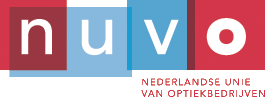 